Relatório de extensãoResumo do projetoResumo da açãoO Curso de Farmácia participou da Feira de Profissões do Colégio Victor Meirelles, em Itajaí no dia 09 de novembro de 2017. Durante o evento foi realizada uma palestra apresentando a estrutura do curso, as áreas de atuação e o perfil do profissional farmacêutico. Além disso, foram tiradas todas as dúvidas dos alunos sobre as disciplinas, vida acadêmica do aluno de farmácia e perspectivas do profissional Farmacêutico. pessoas envolvidasanexos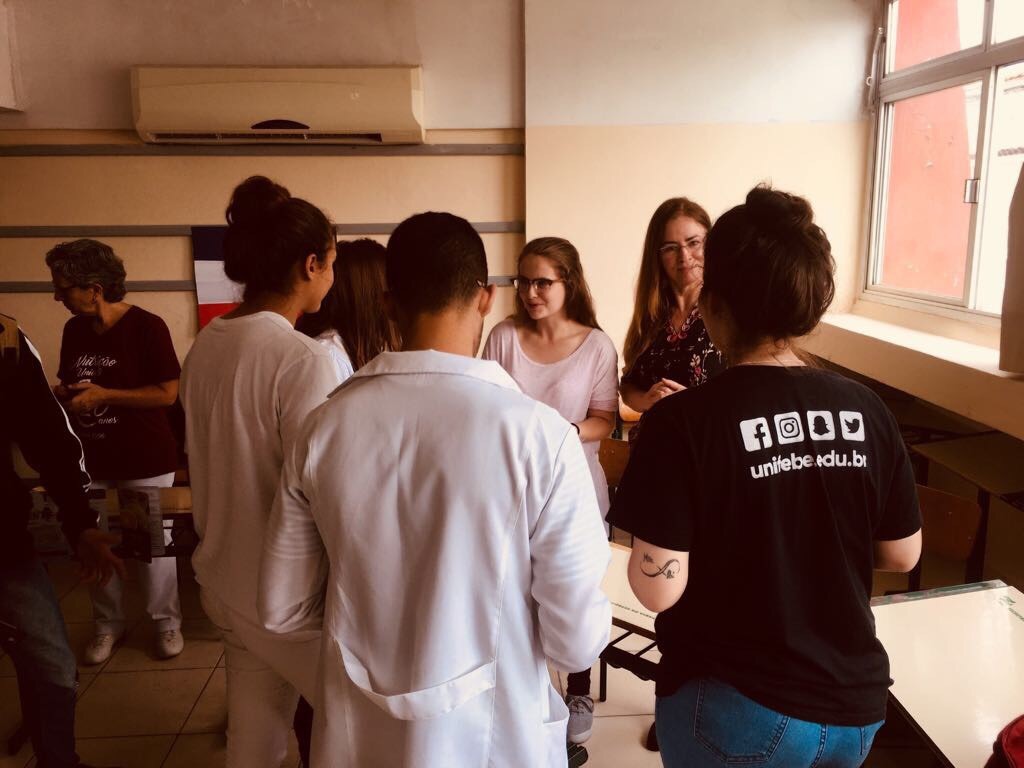 DataNome do projetoHorário                  Feira de Profissões Colégio Victor Meirelles10h às 11hLOCALPÚBLICO ALVO                                                  UNIVALIAlunos do Colégio Victor MeirellesDocentes            AcadêmicosFuncionáriosDaisy NetzMaria Julia Kumn Pontes